МИНИСТЕРСТВО ОБРАЗОВАНИЯ И НАУКИ САМАРСКОЙ ОБЛАСТИГосударственное бюджетное общеобразовательное учреждение Самарской области средняя общеобразовательная школа № 2 "Образовательный центр" с. Кинель – Черкассы муниципального района Кинель – Черкасский Самарской области,ул. Московская 2ЕКонспект урока по английскому языку во 2 классе“Let`s go to the zoo”Автор: учитель первой категории Пичугина Юлия СергеевнаТелефон:89371779879Email: juliapichugina1gmail.com2020 г.Пояснительная запискаДанный урок разработан для учеников 2 класса, где осваивают программу интегрировано учащиеся с ОВЗ, которые обучаются по АООП НОО для обучающихся с ЗПР вариант ФГОС ОВЗ НОО 7.1.У обучающегося  с задержкой психического развития страдают в первую очередь память, внимание, работоспособность, аффективно-волевая сфера, что препятствует полноценному использованию и развитию интеллектуальных возможностей ребенка.Наблюдается низкий (по сравнению с нормально развивающимися сверстниками) уровень развития восприятия. Это проявляется в необходимости более длительного периода времени для приема и переработки сенсорной информации; в недостаточности, ограниченности, фрагментарности знаний этих детей об окружающем мире; в затруднениях при узнавании предметов, находящихся в непривычном положении, контурных и схематических изображений.Сходные качества предметов воспринимаются обычно как одинаковые. Эти дети не всегда узнают и часто смешивают сходные по начертанию буквы и их отдельные элементы; часто ошибочно воспринимают сочетания букв и т. д.Выраженное отставание  обнаруживается и в развитии познавательной деятельности, начиная с ранних форм мышления – наглядно-действенного и наглядно-образного. У ребенка данной категории недостаточно сформирована аналитико-синтетическая деятельность во всех видах мышления.  При анализе предмета или явления называет лишь поверхностные, несущественные качества с недостаточной полнотой и точностью.Неотъемлемой частью коррекционного обучения  является нормализация деятельности, и в частности учебной, которая характеризуется крайней неорганизованностью, импульсивностью, низкой продуктивностью. Учащиеся данной категории не умеют планировать свои действия, контролировать их; не руководствуются в своей деятельности конечной целью, часто «перескакивают» с одного на другое, не завершив начатое.Таким образом, для того чтобы достигнуть положительных результатов в воспитании, обучении и развитии детей данной категории, необходимым условием оказывается использование здоровьесберегающих технологий.Здоровьесберегающий потенциал урока обеспечивается в значительной степени не только наличием физкультминутки и минутки релаксации в ходе урока, но и самой структурой урока, физиологически оправданной сменой видов деятельности, применением различных режимов взаимодействия обучающихся (индивидуальная, парная, групповая работа), использованием игровых технологий. Все вышеперечисленное позволяет добиваться запланированных образовательных результатов урока с минимальной физиологическими затратами, не вызывая утомления и перегрузки обучающихся.А теперь остановимся поподробнее на здоровьесберегающих технологиях, которые я очень часто применяю на каждом своем уроке при работе с детьми ОВЗ. 1) Технология сохранения и стимулирования здоровья:Дыхательная гимнастика-это система упражнений на развитие речевого дыхания, помогают повысить возбудимость коры больших полушарий. Также данная технология помогает учащимся развивать речевые навыки говорения.Дыхательная гимнастика направлена на решение следующих задач:- насыщение организма кислородом, улучшение обменных процессов в организме;-повышение общего жизненного тонуса ребенка, сопротивляемости и устойчивости к заболеваниям дыхательной системы;- нормализация и улучшение психоэмоционального  состояния организма;-развитие силы, плавности и длительности выдоха.2) Коррекционные технологии:Артикуляционная гимнастика – это система упражнений для развития речевых органов. Цель такой гимнастики – выработка полноценных движений речевых органов, необходимых для правильного произношения звуков и подготовка речевого аппарата для речевой нагрузки. Проведение артикуляционной гимнастики способствует рождению правильных звуков и усвоению слов сложной слоговой конструкции.Логоритмика- это форма активной терапии, в которой преодоление речевых нарушений идет путем развития двигательной сферы ребенка в сочетании со словом и музыкой. Речевое развитие тесно связано с двигательной активностью ребенка. Взаимосвязь общей и речевой моторики изучена и подтверждена исследователями И.П. Павлова, А.А. Леонтьева, А.Р. Лурия. Точное, динамичное выполнение упражнений для ног, туловища, рук, головы подготавливает совершенствование движений артикуляционных органов: губ, языка, нижней челюсти и т.д.Логоритмика оказывает влияние на общий тонус, на моторику, настроение, способствует тренировки подвижности нервных центров ЦНС и активизации коры головного мозга (В.А. Гиляровский); развивает внимание, его концентрацию, объем, устойчивость, распределение и память, зрительную, слуховую, моторную, (Е.В. Чаянова, Е.В. Конорова); ритм благоприятно влияет на различные отклонения в психофизической сфере детей с нарушениями речи (В.А. Гринер, Н.С. Самойленко, Н.А., Ю.А. Флоренская). Проводится как часть НОД.Психогимнастика (мимика и пантомимика).Несомненно, в процессе обучения английскому языку большое значение имеет игра. Игра - одна из форм релаксации, которая приводит к быстрому восстановлению работоспособности, сопровождается положительными эмоциями.  В игре ребенок раскрывается, т.е. проявляет самостоятельность, решительность, сообразительность, получает признание сверстников, глубже понимает окружающий мир, значение слов, проявляет все свои лучшие качества. Применяются игры, способствующие отдыху, вызывающие положительные эмоции, легкость и удовольствие. Например, игры-пантомимы и ролевые игры. Игра-пантомима-это игра, когда учащиеся пытаются объяснить что-либо без слов, используя мимику и жесты.Мимика тесно связана с артикуляцией. Изображение на лице различных эмоций способствует развитию у ребенка не только мимической, но и  артикуляционной моторики.Ролевые игры в группе дают возможность воссоздания самых различных отношений, в которые вступают люди в реальной жизни.Конспект урокаТема урока: “Let`s go to the zoo!”Идём в зоопарк! Цель урока: формирование ценностного отношения к природе: бережное отношение к животным с использованием речевой структуры с глаголом can на основе песенного материала.Формулируемы УУД:Личностные: - формирование ценностных ориентиров и смыслов учебной деятельности;-формирование единого, целостного образа мира при разнообразии культур.Регулятивные:- выделение и осознание учащимися того, что уже усвоено и что еще подлежит усвоению, осознание качества и уровня усвоения.Познавательные:-  осознанное и произвольное построение речевого высказывания в устной и письменной форме;- рефлексия способов и условий действия, контроль и оценка процесса и результатов деятельности;- извлечение необходимой информации из прослушанных текстов.Коммуникативные:- владение определенными вербальными средствами общения;- эмоционально позитивное отношение к процессу сотрудничества;- умение слушать собеседника;- умение договариваться, находить общее решение;- взаимоконтроль и взаимопомощь по ходу выполнения задания;- рефлексия своих действий как достаточно полное отображение предметного содержания и условий осуществляемых действий.Планируемые образовательные результаты. Учащиеся:1) проявляют готовность к общению на английском языке;2) формулируют вместе с учителем и принимают учебную задачу;3) выделяют новое грамматическое явление (глагол can в вопросе);4) используют глагол can в утвердительных предложениях;5) задают и отвечают на вопросы с can;7) строят устное высказывание с глаголом can;8) принимают учебное задание для самостоятельной работы дома;9) анализируют и осуществляют рефлексию деятельности на уроке.Программные требования:ученик научиться: понимать и употреблять в речи модальный глагол can в утвердительных, отрицательных и вопросительных предложениях.Программное содержание: модальный глагол can в вопросительных и утвердительных предложениях.Тип урока: комбинированный.Форма урока: урок-игра.Технология обучения:1) игровая технология;2)технология коммуникативного обучения;3)технология дифференцированного обучения;4)технология индивидуализации обучения.Оснащение урока: компьютер, презентация PowerPoint, раздаточный материал, карточки.Домашнее задание: прочитать и выучить отрывок песни“Yes, I can”.Урок проходит в режиме онлайн по “Skype”. Перед началом урока учитель включает презентацию и делает демонстрацию экрана. Данный урок можно разделить на 2 часа.Приложение 1Песня “Yes, I can!”Little bird, little bird, can you clap?
No, I can’t. No, I can’t. I can’t clap.
Little bird, little bird, can you fly?
Yes, I can. Yes, I can. I can fly.Elephant, elephant, can you fly?
No, I can’t. No, I can’t. I can’t fly.
Elephant, elephant, can you stomp?
Yes, I can. Yes, I can. I can stomp.Little fish, little fish, can you stomp?
No, I can’t. No, I can’t. I can’t stomp.
Little fish, little fish, can you swim?
Yes, I can. Yes, I can. I can swim.Gorilla, gorilla, can you swim?
No, I can’t. No, I can’t. I can’t swim.
Gorilla, gorilla, can you climb?
Yes, I can. Yes, I can. I can climb.Buffalo, buffalo, can you climb?
No, I can’t. No, I can’t. I can’t climb.
Buffalo, buffalo, can you run?
Yes, I can. Yes, I can. I can run.Приложение 2.1.Составь предложения, используя слова из рамочки.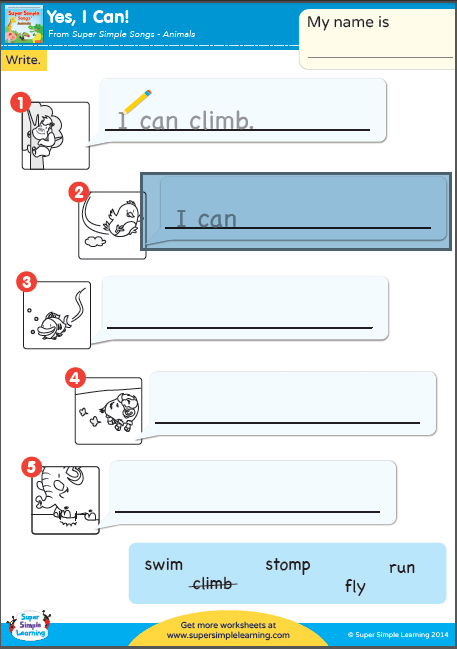 Приложение 2.2.ОтметьYes-да или No-нет.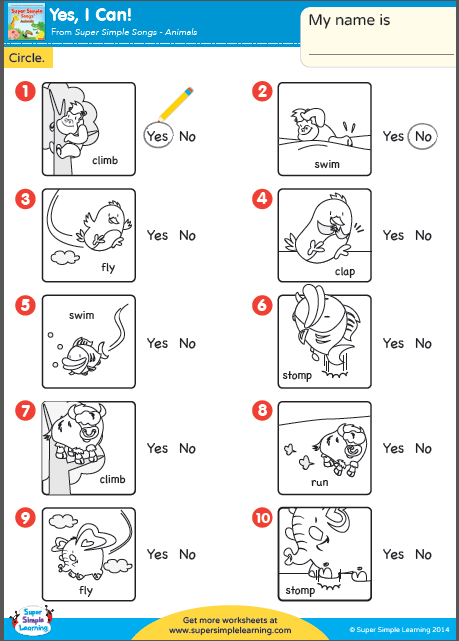 Список используемых электронных образовательных ресурсов1. https://learnenglishkids.britishcouncil.org/word-games/wild-animals-12. https://learnenglishkids.britishcouncil.org/word-games/wild-animals-23. https://learnenglishkids.britishcouncil.org/word-games/wild-animals-34. https://www.youtube.com/watch?v=_Ir0Mc6Qilo5. https://supersimple.com/song/yes-i-can/6. https://supersimple.com/free-printables/super-simple-songs-animals-complete-flashcards/7. https://supersimple.com/free-printables/yes-i-can-worksheet-write-the-sentence/8. https://supersimple.com/free-printables/yes-i-can-worksheet-yes-or-no/Планируемые результатыДеятельность учителяДеятельность учащихсяI. Организационный моментI. Организационный моментI. Организационный моментПроявляют готовность к общению на английском языке.Содержание-иноязычная речь.Метод- беседа.Форма- фронтальная.Средства-визуальные.Приветствует учащихся, проверяет готовность.-Good-morning, children! I`m glad to see you. Sit down, please. How are you?- Ребята, сегодня мы с вами отправимся в виртуальный зоопарк! Have you ever been to the zoo? Вы когда-либо были в зоопарке? What animals did you see there? Каких животных вы там видели? What can they do? Что они умеют делать?(Слайд1)Приветствуют учителя, показывают готовность к уроку.Отвечают на вопросы учителя.II. Постановка цели и задачи урокаII. Постановка цели и задачи урокаII. Постановка цели и задачи урокаФормируют вместе с учителем и принимают учебную задачу.Содержание- объяснение цели урока.Метод- беседа.Форма-фронтальная.Средства-визуальные.Подводит к определению целей урока.- Животные из зоопарка, в который мы пойдем, тоже очень способные. Но этот зоопарк немного отличается от того, в котором были вы. В этом зоопарке вам предстоит подружиться с волшебным словом “can” и тогда, животные будут с вами дружелюбны и не станут вас обижать.-Чтобы подружиться с “can”, вам нужно пройти ряд заданий, которые подготовили для вас жители зоопарка. Are you ready? Вы готовы? Ok, let`s go to the zoo!Осознают значимость цели урока.Yes! Let`s go to the zoo!III. Введение нового грамматического материалаIII. Введение нового грамматического материалаIII. Введение нового грамматического материалаВыделяют новое грамматическое явление (глагол can в вопросах и ответах).Содержание- глагол can.Методы-наглядные (демонстрация и иллюстрация).Форма-фронтальная.Средства-аудиовизуальные.- Animals have got a surprise for you. They want to sing a song! Жители зоопарка приготовили для вас сюрприз. Они хотят спеть вам песенку. Let`s listen to the song “Yes, I can!” Look at the screen, please.  Учитель включает демонстрацию экрана, а текст песни высылает уч-ся в общий чат. (Приложение 1).Ссылка на видео https://www.youtube.com/watch?v=_Ir0Mc6QiloИспользуемая здоровьесберегающая  технология-логоритмика.I этап- смотрят видеоролик, пытаются понять о чем идёт речь.II этап- учитель предлагает ребятам встать из-за компьютера. На этом этапе уч-ся уже не смотрят видеоролик, а смотрят на учителя (учитель включает камеру) и повторяют движения за учителем. Следует разобрать слова с уч-ся, показать движения: clap –хлопают в ладоши, run-бегут на месте, climb- делают вид, как будто пытаются залезть на дерево,swim-плавать, разводят руки, fly-летать, показывают руками крылья, stomp-топают на месте.Слушают песню, повторяют движения за учителем.IV. Актуализация знанийIV. Актуализация знанийIV. Актуализация знанийОтрабатывают произношение отдельных звуков в новых словах.Выделяют новые лексические единицы и используют их в речи.Используют глагол can в утвердительных предложениях.Содержание- правило использования глагола can, звуки, слова, речевые образцы.Метод практического обучения (упражнение).Форма-индивидуальная,фронтальная.Средства- раздаточный дидактический материал.(Слайд 2-6)-Did you like the song?-Скажите мне, пожалуйста, каких животных вы сейчас увидели в зоопарке?Используемая здоровьесберегающая технология-артикуляционная гимнастикаВ песенке мы увидели не всех животных из зоопарка. Давайте посмотрим на других животных и выучим, как они называются и как произносятся. (Учитель высылает ссылку на задание в общий чат. Учащиеся работают самостоятельно, подбирают слова к картинкам. Напротив каждого слова есть значок громкости, на него можно нажать и услышать, как правильно произносить слово.) Чтобы проверить справились ли уч-ся с выполнением задания, можно сделать опрос и задать  слова по отдельности каждому ученику, поправляя, если необходимо) произношение. Ссылка на задание:https://learnenglishkids.britishcouncil.org/word-games/wild-animals-1Используемая здоровьесберегающая  технология-игра-пантомима “Guess the animal”(Угадай животного)Учитель объясняет правила игры. Включается демонстрация экрана. Вопросы задаются на английском языке. Речевой образец:-Is it a bird?-Yes, it is.- Is it an elephant?-No, it isn`t.Тот, кто угадывает, включает камеру  и загадывает другое животное.-Ребята, в песенке встречается волшебное слово “can”. Как переводится это слово, и когда мы можем его использовать в речи?- You’re absolutely right.  Действительно can- модальный глагол, который переводится как мочь, уметь. Основным значением глагола can является выражение умения, способности или возможности совершить действие. Например, I, she, he, it, we, you, they can run. Как мы переведём эти предложение?-Совершенно верно! А также глагол can не изменяется по лицам. Посмотрите еще раз на примеры.(Слайд 7)- В песне животные говорили и показывали, что они умеют и не умеют делать. И сейчас они хотят проверить, насколько хорошо вы помните про их умения. Напишите, что умеет делать то или иное животное.-(Учитель высылает распечатки каждому). (Приложение 2.1-для всех учащихся, приложение 2.2 дается ученику с ОВЗ индивидуально).Учащиеся могут делать это задание в электронном виде и сразу же прислать учителю в личные сообщения.Ссылки на упражнения:https://supersimple.com/free-printables/yes-i-can-worksheet-write-the-sentence/https://supersimple.com/free-printables/yes-i-can-worksheet-yes-or-no/Yes!A bird, an elephant, a gorilla, a fish, a buffalo.Отвечают на вопросы.Кто-то из учеников включает трансляцию, остальные смотрят и задают вопросы, чтобы угадать животного.Слушают учителя, смотрят на экран.Переводят предложения вместе с учителем.Смотрят на примеры (составляют свои предложения).Выполняют упражнение самостоятельно.V.Первичное усвоение новых знаний.V.Первичное усвоение новых знаний.V.Первичное усвоение новых знаний.Задают и отвечают на вопросы с can.Содержание- вопросы и ответы с can.Метод-игра.Форма-парнаяСредства- карточки с названием животных.-Ребята, посмотрите еще раз на текст песни и скажите, как в песне задавали вопросы животным о том, что они умеют делать?- Yes, you`re quit right! Чтобы нам спросить кого-нибудь об их способностях мы используем такую конструкцию как: Can you…?А ответ будет такой: Yes, I can/. Например, Can you run? - Yes, I can/No I cannot/ (Слайд 8)Используемая здоровьесберегающая  технология- ролевая игра-Жители зоопарка предлагают вам побыть на их месте и расспросить, что каждый из животного умеет делать. (Уч-ся работают парами. Учитель выбирает одну пару, а  все остальные уч-ся выключают микрофоны и слушают  диалог). (Слайд 9)- Good job! Отвечают на вопрос учителя.Отвечают диалог.VI. Первичная проверка понимания и закрепленияVI. Первичная проверка понимания и закрепленияVI. Первичная проверка понимания и закрепленияСтроят устное высказывание с глаголом can.Содержание-предложения для перевода на английском языке.Метод-играФорма-групповаяСредства- визуальныеИспользуемая здоровьесберегающая  технология-дыхательные упражнения.Постарайся как можно быстрее прочитать эту лесенку:(I can.I can see a bird.I can see a black bird.I can see a black big bird.I can see a black big fat bird.I can see a nice black big fat bird.I can see a nice black big fat bird on the tree. (Слайд 10)Проговаривают предложения, делают глубокий вдох, расставляют правильно ударения, выдерживают интонационные паузы.VII. Домашнее заданиеVII. Домашнее заданиеVII. Домашнее заданиеПринимают учебное задание для самостоятельной работы дома.Содержание-текст песни.Метод-беседа.Форма-фронтальная.Средства- ссылка на видео к песне.- Жители зоопарка очень довольны, что вы подружились с “can” и хотят снова вас видеть в зоопарке. Они приглашают вас и хотят, чтобы теперь Вы спели им песенку.- Открываем дневники и записываем домашнее задание. (Домашнее задание разделяется). Дома, вам нужно выбрать отрывок про любимого животного, прочитать его без фонетических ошибок и выучить. Если кому-то трудно учить, ваша задача- хорошо прочитать выбранный отрывок. Используйте видеоролик для чтения и выучивания песни.Слушают учителя, задают вопросы, записывают домашнее задание.VIII. РефлексияVIII. РефлексияVIII. РефлексияАнализируют и осуществляют рефлексию деятельности на уроке.Содержание- вопросы для рефлексии.Метод-беседаФорма-фронтальная, индивидуальная.Средства- эмодзи (в скайпе).(учитель просит уч-ся оценить урок, используя эмодзи(смайлики). Далее учитель задает детям вопросы, а дети отправляют, тот смайлик, который соответствует ответу на вопрос. (Слайд 11) Например, если ответ на вопрос «да»-присылают смайлик «класс»-рука в кулаке и большой палец вверх, если «нет»-большой палец вниз и т.д.)1) Я могу сказать, что я умею и не умею делать?2) Я могу назвать животных по-английски?3) Я могу сказать, что умеют и не умеют делать животные?4)Я могу задать вопрос с “can”?5) Я могу ответить на вопрос с “can”? (Слайд 12)- Молодцы! Вы сегодня очень хорошо поработали!-The lesson is over. Thank you for your work. Good-bye!Присылают соответствующие эмодзи, осмысливают уровень сформированности лексических и грамматических навыков.- Good-bye!